В номере:1.Сведения о численности  муниципальных служащих администрации Булдеевского сельского поселения и затратах на их содержание за  4 кв. 2021 года;2.Информации  Чебоксарской межрайонной природоохранной прокуратуры;3.Информации  прокуратуры Цивильского района.Сведения о численности муниципальных служащих администрации Булдеевского сельского поселения и затратах на их содержание за 4 квартал 2021 годаВ соответствии с п.п.1 и 6 ст. 52 Федерального закона от 06.10.2003 г. № 131-ФЗ «Об общих принципах организации местного самоуправления в Российской Федерации» ,с п. 5 ст. 5 Федерального закона от 02.03.2007 г. № 25-ФЗ « О муниципальной службе в Российской Федерации»  администрация Булдеевского сельского поселения  Цивильского района Чувашской Республики публикует сведения  о численности  муниципальных служащих и фактических затратах на их содержание  за  4 квартал 2021 года                                                                                       Чебоксарская межрайонная природоохранная прокуратура разъясняет Усилена административная ответственность за нарушение требований экологической безопасности при проведении работ в сфере недропользования (Федеральный закон от 21.12.2021 N 419-ФЗ "О внесении изменений в Кодекс Российской Федерации об административных правонарушениях")В частности, представление на согласование плана предупреждения и ликвидации разливов нефти и нефтепродуктов, содержащего заведомо недостоверные сведения (информацию), либо неисполнение обязанности утвердить указанный план, иметь в наличии собственные аварийно-спасательные службы и (или) аварийно-спасательные формирования, силы и средства постоянной готовности, предназначенные для предупреждения и ликвидации разливов нефти и нефтепродуктов, и (или) привлекать их на договорной основе повлечет наложение штрафа на должностных лиц в размере от 10 тысяч до 30 тысяч рублей; на ИП - от 30 тысяч до 50 тысяч рублей; на юрлиц - от 100 тысяч до 300 тысяч рублей.Установлена ответственность за повторное совершение указанных правонарушений.Терминология Водного кодекса РФ в части определения ширины прибрежной защитной полосы водоема приведена в соответствие с законодательством о рыболовстве и сохранении водных биологических ресурсовФедеральным законом от 21.12.2021 N 420-ФЗ "О внесении изменения в статью 65 Водного кодекса Российской Федерации" определено, что ширина прибрежной защитной полосы реки, озера, водохранилища, являющихся средой обитания, местами воспроизводства, нереста, нагула, миграционными путями особо ценных водных биологических ресурсов (при наличии одного из показателей) и (или) используемых для добычи (вылова), сохранения таких видов водных биологических ресурсов и среды их обитания, устанавливается в размере двухсот метров независимо от уклона берега.Утверждены индикаторы риска нарушения обязательных требований при осуществлении федерального государственного контроля (надзора) в области рыболовства и сохранения водных биологических ресурсовВ соответствии с приказом Минсельхоза России от 11.10.2021 N 697
"Об утверждении перечня индикаторов риска нарушения обязательных требований при осуществлении федерального государственного контроля (надзора) в области рыболовства и сохранения водных биологических ресурсов" такими индикаторами являются:обнаружение должностными лицами Росрыболовства на водных объектах, в том числе на рыболовных участках, находящихся в нерабочем состоянии орудий добычи (вылова) водных биологических ресурсов, запрещенных в соответствии с законодательством о рыболовстве и сохранении водных биологических ресурсов к применению в районах добычи (вылова) водных биологических ресурсов в период действия запрета добычи (вылова) водных биологических ресурсов;обнаружение должностными лицами Росрыболовства на водных объектах, в том числе на рыболовных участках, отходов переработки уловов водных биологических ресурсов, добыча (вылов) которых запрещена в соответствии с законодательством о рыболовстве и сохранении водных биологических ресурсов в районах добычи (вылова) водных биологических ресурсов в период действия запрета добычи (вылова) водных биологических ресурсов.Аукцион на право пользования участком недр федерального значения, участком недр местного значения, а также участком недр, не отнесенным к участкам недр федерального или местного значения с 1 января 2022 года, проводится в электронной форме (Постановление Правительства РФ от 28.12.2021 N 2499)Новый порядок проведения аукциона не применяется в отношении аукциона на право пользования участком недр федерального значения, участком недр местного значения, а также участком недр, не отнесенным к участкам недр федерального или местного значения, объявление о проведении которого на 1 января 2022 года размещено на официальном сайте Российской Федерации в информационно-телекоммуникационной сети "Интернет" для размещения информации о проведении торгов. В данной ситуации аукцион проводится в соответствии с правовыми актами, регламентирующими проведение такого аукциона на право пользования указанными участками недр, действовавшими на день размещения такого объявления.Подписан закон об упразднении одного из видов зон с особыми условиями использования территорий - рыбоохранных зонФедеральным законом от 30.12.2021 N 445-ФЗ "О внесении изменений в Федеральный закон "О рыболовстве и сохранении водных биологических ресурсов" и отдельные законодательные акты Российской Федерации" предусматривается, что рыбоохранные зоны, установленные до 1 января 2022 года, и водный объект или его часть, к которым прилегают такие зоны, признаются рыбохозяйственными заповедными зонами до 1 января 2025 года.С 1 января 2022 г. вводятся в действие актуализированные правила определения размера разовых платежей за пользование недрами на участках недр, которые предоставляются в пользование без проведения аукционовПостановлением Правительства РФ от 28.12.2021 N 2498
"Об определении размера разовых платежей за пользование недрами на участках недр, которые предоставляются в пользование без проведения аукционов" установлен порядок определения размера разовых платежей за пользование недрами на участках недр, которые предоставляются в пользование без проведения аукционов на право пользования участком недр для разведки и добычи полезных ископаемых или для геологического изучения недр, разведки и добычи полезных ископаемых, осуществляемых по совмещенной лицензии, за исключением предоставляемого на праве краткосрочного (сроком до 1 года) пользования участком недр:при оформлении лицензии на пользование недрами на участке недр, который предоставляется в пользование без проведения аукциона;при внесении изменений в лицензию на пользование недрами по основаниям, предусмотренным пунктами 3 и 4 части пятой статьи 12.1 Закона Российской Федерации "О недрах".Президент РФ подписал закон об обеспечении исполнения собственниками опасных производственных объектов обязанности по ликвидации последствий негативного воздействия на окружающую средуФедеральным законом от 30.12.2021 N 446-ФЗ
"О внесении изменений в Федеральный закон "Об охране окружающей среды" и отдельные законодательные акты Российской Федерации" предусмотрены особенности охраны окружающей среды при эксплуатации и выводе из эксплуатации (консервации или ликвидации) отдельных производственных объектов (объектов I и II классов опасности).За неисполнение юридическим лицом, индивидуальным предпринимателем, которым принадлежат отдельные производственные объекты, установленных законом требований предусмотрено взимание компенсационного платежа в размере стоимости ликвидационных мероприятий, а в случае неуплаты платежа - приостановка объявления о выплате и выплаты дивидендов.Предусмотрены положения о направлении на природоохранные мероприятия штрафов, средств от платежей по искам о возмещении вреда, причиненного окружающей среде, платы за негативное воздействие на окружающую среду.Федеральный закон вступает в силу с 1 сентября 2022 года, за исключением положений, для которых установлен иной срок вступления их в силу.Установлен порядок размещения и обновления госорганами информации о состоянии окружающей средыПостановлением Правительства РФ от 16.12.2021 N 2314
"Об утверждении Правил размещения и обновления федеральными органами исполнительной власти, органами исполнительной власти субъектов Российской Федерации, органами местного самоуправления или уполномоченными ими организациями информации о состоянии окружающей среды (экологической информации) на официальных сайтах в информационно-телекоммуникационной сети "Интернет" или с помощью государственных и муниципальных информационных систем, в том числе содержания информации о состоянии окружающей среды (экологической информации) и формы ее размещения" предусмотрено, что федеральные, региональные и местные власти должны размещать на своих официальных сайтах или с помощью государственных и муниципальных информационных систем экологическую информацию (в том числе сведения о качестве атмосферного воздуха, почвы, водных и лесных ресурсов, о вредных выбросах и сбросах, уровне радиационного фона), которая является общедоступной и предоставляется на безвозмездной основе.В приложении к документу закреплен перечень подлежащей размещению информации, который содержит 82 позиции и закрепляет срок размещения тех или иных сведений, а также определяет ведомства, ответственные за их размещение.ИНФОРМАЦИИ ПРОКУРАТУЦРЫ ЦИВИЛЬСКОГО РАЙОНА:Жительница Цивильского района осуждена за кражу с банковского счетаПрокуратурой Цивильского района поддержано государственное обвинение по уголовному делу в отношении 46-летней жительницы Цивильского района. Она обвинялась в совершении преступления, предусмотренного п. «г» ч. 3 ст. 158 УК РФ (кража с банковского счета, а равно в отношении электронных денежных средств (при отсутствии признаков преступления, предусмотренного статьей 159.3 УК РФ).Судом установлено, что в августе 2021 женщина совершила хищение денежных средств с не принадлежащей ей банковской карты путем прикладывания ее к терминалам оплаты, оплатив покупки в магазинах на общую сумму более 6 тысяч рублей.Вину в совершенном преступлении подсудимая признала.Суд, исследовав доказательства по уголовному делу, согласившись с мнением государственного обвинителя, признал жительницу Цивильского района виновной в совершении указанного преступления и назначил виновной наказание в виде 1 года 6 месяцев лишения свободы с отбыванием наказания в исправительной колонии общего режима.Приговор в законную силу не вступил.Помощник прокурора района                                                        М.В. Смирнова С 1 января 2022 года вступают в силу новые правила оплаты дополнительных выходных дней одному из родителей для ухода за детьми–инвалидамиПостановлением Правительства Российской Федерации от 09.08.2021 № 1320 утверждены Правила возмещения территориальным органом Фонда социального страхования Российской Федерации страхователю расходов на оплату дополнительных выходных дней, предоставляемых для ухода за детьми–инвалидами одному из родителей (далее – Правила № 1320).Согласно вышеуказанному постановлению страхователь вправе обратиться в территориальный орган Фонда социального страхования Российской Федерации (далее – ФСС), находящийся по месту регистрации, за возмещением расходов на оплату дополнительных выходных дней для ухода за детьми–инвалидами.В силу п. 3 Правил № 1320 для возмещения расходов на оплату дополнительных выходных дней для ухода за детьми–инвалидами страхователю необходимо представить следующие документы: заявление в установленной форме; удостоверенную страхователем копию приказа о предоставлении дополнительных выходных дней для ухода 
за детьми–инвалидами.Решение по заявлению принимается в течение 10 рабочих дней со дня получения документов. В случае удовлетворения заявления ФСС перечисляет денежные средства на расчетный счет страхователя в течение 
2 рабочих дней со дня принятия указанного решения.Вместе с тем, в случае нарушения порядка подачи заявления или 
не предоставления полного комплекта документов, ФСС в течение 
10 календарных дней со дня получения заявления выносит мотивированное решение об отказе в возмещении расходов на оплату дополнительных выходных дней, предоставляемых для ухода за детьми–инвалидами одному из родителей.Указанные изменения вступили в силу с 01.01.2022.О лишении родительских правВ силу ст. 69 Семейного кодекса Российской Федерации 
(далее – СК РФ) основаниями для лишения родительских прав являются, помимо прочего, наличие хронического алкоголизма, жестокое обращение с детьми, в том числе физическое или психическое насилие над ними.В соответствии с ч. 1 ч. 70 СК РФ лишение родительских прав производится в судебном порядке. Дела о лишении родительских прав рассматриваются по заявлению одного из родителей или лиц, их заменяющих, заявлению прокурора, а также по заявлениям органов или организаций, на которые возложены обязанности по охране прав несовершеннолетних детей.Учитывая изложенное, Вы можете обратиться в суд с иском о лишении родительских прав, предоставив соответствующие доказательства, обосновывающие заявленные требования.Из положений Постановления Пленума Верховного Суда Российской Федерации от 14.11.2017 № 44 «О практике применения судами законодательства при разрешении споров, связанных с защитой прав и законных интересов ребенка при непосредственной угрозе его жизни или здоровью, а также при ограничении или лишении родительских прав» следует, что лишение родительских прав является крайней мерой ответственности родителей, в исключительных случаях при доказанности виновного поведения родителя суд с учетом характера его поведения, личности и других конкретных обстоятельств, а также с учетом интересов ребенка может отказать в удовлетворении иска о лишении родительских прав и предупредить ответчика о необходимости изменения своего отношения к воспитанию детей.Об уплате алиментов на содержание нетрудоспособных родителейВ соответствии ч. 1 ст. 87 Семейного кодекса Российской Федерации (далее – СК РФ), закрепляя обязанность родителей по содержанию своих несовершеннолетних детей, также предусматривает аналогичную обязанность и для трудоспособных и совершеннолетних детей по содержанию своих нетрудоспособных родителей.При этом, согласно ст. 87 СК РФ, таким правом обладают лишь родители, не лишенные родительских прав и ранее не уклонявшиеся от обеспечения своих детей.Размер алиментов, которые совершеннолетние дети должны будут перечислять родителям, может быть определён в судебном порядке или нотариальным соглашением. При определении размера алиментов суд может учесть материальное положение как родителей, так и детей.Кроме того, согласно ст. 88 СК РФ, в случае тяжелой болезни, увечья, иных тяжелых исключительных обстоятельств, на детей могут быть возложены дополнительные расходы по содержанию родителей (оплата их лечения, содержания).Из ч. 2 ст. 5.35.1 КоАП РФ следует, что в случае неуплаты алиментов, к должникам – детям могут быть применены административные санкции, 
а ч. 2 ст. 157 Уголовного кодекса Российской Федерации предусмотрена уголовная ответственность. Максимальное наказание для недобросовестных детей, согласно ст. 157 УК РФ может достигать до 1 года лишения свободы.Минтруд разъяснил, как заполнить трудовую книжку, если приказ о приеме на работу не издавалиС 22 ноября необязательно издавать приказ или распоряжение о приеме на работу.Ведомство разъяснило: если работодатель решил обойтись без этого документа, то в графу 4 трудовой книжки можно внести реквизиты трудового договора.Как сделать запись о приеме на работу, подскажет путеводитель.Документ: Письмо Минтруда России от 13.12.2021 N 14-2/ООГ-11865Помощник прокурора Цивильского района                                 Смирнова М.В.С 1 марта 2022 года экспертизу условий труда станут проводить по новым правиламМинтруд утвердил новый порядок проведения госэкспертизы условий труда взамен действующего.При подаче заявления на проведение экспертизы работодателю дополнительно понадобится прилагать, в частности:- сведения о размещении отчета о проведении СОУТ в информсистеме (если он утвержден после 1 января 2020 года);- документы по списку.Информацию из материалов отчета сравнят с данными в информсистеме.Отдельно ведомство утвердило типовую форму заявления на проведение экспертизы.Документы: Приказ Минтруда России от 29.10.2021 N 775нПриказ Минтруда России от 28.10.2021 N 765нПомощник прокурора Цивильского района                                 Смирнова М.В.Роструд напомнил о мерах безопасности при очистке крыш от снегаРаботодателям следует оценить риски самопроизвольного схода снега, образования завалов, падения и травмирования сотрудников, а также принять меры по их снижению. Такие меры перечислены в правилах по охране труда в ЖКХ, при работе на высоте и в других нормативных правовых актах.Допускать к очистке снега с кровли и другим аналогичным работам нужно лиц старше 18 лет после обучения и проверки знаний по охране труда. Сотрудников необходимо обеспечить средствами коллективной и индивидуальной защиты, в том числе спецодеждой и обувью.Кроме того, до очистки снега нужно:- оформить наряд-допуск;- оградить опасные зоны на ширине возможного падения снега и установить предупредительные знаки;- выставить за ограждениями работников для подачи сигнала об опасности.Документ: Информация Роструда от 15.12.2021 Помощник прокурора Цивильского района                                 Смирнова М.В.«Булдеевский вестник»                                        Администрация                                               главный редакторАдрес редакционного Совета  и                         Булдеевского сельского                                      Ефимова А.М.              издателя:                                               поселения Цивильского                                   тираж 5 экз.429906, д.Булдеево, ул.Садовая,                        района Чувашской  Республики           объем 1 п.л. формат  А4               д.1а                                                                                                                        Распространяется бесплатноEmail:zivil_buld @.cap.ruБУЛДЕЕВСКИЙ ВЕСТНИКГазета основана 28 апреля 2011 года                     2022                     21 января                           пятницаБУЛДЕЕВСКИЙ ВЕСТНИКГазета основана 28 апреля 2011 года                                          №  3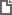 Старший помощник прокурораЦивильского районамладший советник юстицииО.А. КозловаСтарший помощник прокурораЦивильского районамладший советник юстицииО.А. КозловаСтарший помощник прокурораЦивильского районамладший советник юстицииО.А. Козлова